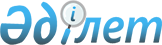 Об утверждении паспортов республиканских бюджетных программ на 2006 годПостановление Правительства Республики Казахстан от 12 декабря 2005 года N 1235

     В соответствии с Бюджетным кодексом Республики Казахстан от 24 апреля 2004 года Правительство Республики Казахстан ПОСТАНОВЛЯЕТ: 

     1. Утвердить паспорта республиканских бюджетных программ на 2006 год:       Администрации Президента Республики Казахстан согласно приложениям 1, 2, 3, 4;       Хозяйственного управления Парламента Республики Казахстан согласно приложениям 5, 6, 6-1;       Канцелярии Премьер-Министра Республики Казахстан согласно приложениям 7, 8, 9, 9-1;       Национального центра по правам человека согласно приложению 10;       Министерства внутренних дел Республики Казахстан согласно приложениям 38, 39, 40, 41, 42, 43, 44, 45, 46, 47, 48, 49, 50, 51, 52, 53, 54;       Министерства по чрезвычайным ситуациям Республики Казахстан согласно приложениям 55, 56, 57, 58, 59, 60, 61, 62;       Агентства Республики Казахстан по регулированию естественных монополий согласно приложениям 63, 64;       Министерства иностранных дел Республики Казахстан согласно приложениям 65, 66, 67, 68, 69, 70, 71, 72;       Министерство туризма и спорта Республики Казахстан согласно приложениям 72-1, 72-2, 72-3, 72-4, 72-5, 72-6, 72-7, 72-8, 72-9, 72-10, 72-11, 72-12;       Министерство культуры и информации Республики Казахстан согласно приложениям 72-13, 72-14, 72-15, 72-16, 72-17, 72-18, 72-19, 72-20, 72-21, 72-22, 72-23, 72-24, 72-25, 72-26, 72-27, 72-28, 72-29, 72-30, 72-31, 72-32, 72-33;       Министерства обороны Республики Казахстан согласно приложениям 73, 74, 75, 76, 77, 78, 79, 80 (секретно), 81, 82, 83, 84, 85;       Министерства сельского хозяйства Республики Казахстан согласно приложениям 86, 87, 88, 89, 90, 91, 92, 93, 94, 95, 96, 97, 98, 99, 100, 101, 102, 103, 104, 105, 106, 107, 108, 109, 110, 111, 112, 113, 114, 115, 116, 117, 118, 119, 120, 121, 122, 123, 124, 125, 126, 127, 127-1, 128;       Министерства труда и социальной защиты населения Республики Казахстан согласно приложениям 129, 130, 131, 132, 133, 134, 135, 136, 137, 138, 139, 140, 141, 142, 143, 144, 145, 146, 147, 148, 149, 150, 151, 152, 153, 154, 155, 156;       Министерства транспорта и коммуникаций Республики Казахстан согласно приложениям 157, 158, 159, 160, 161, 162, 163, 164, 165, 166, 167, 168, 169, 169-1, 170, 171, 173, 174;       Министерства финансов Республики Казахстан согласно приложениям 175, 176, 177, 177-1, 178, 179, 181, 182, 183, 184, 185, 186, 187, 188, 189, 190, 191, 192, 193, 194, 195, 196, 197;       Министерства экономики и бюджетного планирования Республики Казахстан согласно приложениям 198, 199, 200 (секретно), 201, 201-1, 202, 203, 203-1, 205, 206, 207;       Министерства юстиции Республики Казахстан согласно приложениям 208, 209, 210, 211, 212, 213, 214, 214-1, 215, 216, 217, 218, 219, 220, 221, 222;       Министерства образования и науки Республики Казахстан согласно приложениям 223, 224, 225, 226, 227, 228, 229, 230, 231, 232, 233, 234, 235, 235-1, 236, 237, 237-1, 238, 239, 239-1, 240, 241, 242, 243, 244, 245, 246, 247, 248, 249, 250, 251, 252, 253, 254, 255, 256, 257, 258, 259, 260, 261, 262, 263, 264;       Министерства здравоохранения Республики Казахстан согласно приложениям 265, 266, 267, 268, 269, 270, 271, 272, 273, 274, 275, 276, 277, 278, 279, 280, 281, 282, 283, 284, 285, 286, 287, 288, 289, 290, 291, 292, 293, 294, 295, 296, 297, 298, 299, 300, 301, 302, 303;       Министерства энергетики и минеральных ресурсов Республики Казахстан согласно приложениям 304, 305, 306, 307, 308, 309, 310, 311, 312, 313, 314, 315, 316, 317, 317-1, 317-2, 318, 319, 320, 321, 322, 323, 324, 325, 325-1;       Министерства индустрии и торговли Республики Казахстан согласно приложениям 326, 327, 328, 329, 330, 331, 332, 333 (секретно), 334, 335, 336, 337, 338, 338-1, 339, 339-1, 340, 341, 342, 343, 344, 345, 346, 347, 349;       Министерства охраны окружающей среды Республики Казахстан согласно приложениям 350, 351, 352, 353, 354, 355, 356, 357, 358;       Счетного комитета по контролю за исполнением республиканского бюджета согласно приложению 359;      Комитета национальной безопасности Республики Казахстан согласно приложениям 360 (секретно), 361 (секретно);       Верховного Суда Республики Казахстан согласно приложениям 362, 363, 364, 365;       Генеральной прокуратуры Республики Казахстан согласно приложениям 366, 367, 368;       Агентства Республики Казахстан по регулированию деятельности финансового центра города Алматы согласно приложению 368-1       Агентства Республики Казахстан по информатизации и связи согласно приложениям 369, 369-1, 370, 371, 372, 373, 374, 375, 376, 377, 378;       Агентства Республики Казахстан по статистике согласно приложениям 379, 380, 381, 382;       Агентства Республики Казахстан по делам государственной службы согласно приложениям 383, 384, 385, 386, 387, 388;       Агентства Республики Казахстан по управлению земельными ресурсами согласно приложениям 389, 390, 391, 392, 393, 394;       Агентства Республики Казахстан по борьбе с экономической и коррупционной преступностью (финансовой полиции) согласно приложениям 395, 396, 397, 398;       Конституционного Совета Республики Казахстан согласно приложению 399;       Республиканской гвардии Республики Казахстан согласно приложениям 400, 401, 402, 403, 404, 405;      Службы охраны Президента Республики Казахстан согласно приложению 406 (секретно);       Центральной избирательной комиссии Республики Казахстан согласно приложению 407;       Управления делами Президента Республики Казахстан согласно приложениям 408, 409, 410, 411, 412, 413, 414, 415, 416, 417, 418. <*>      Сноска. В пункт 1 внесены изменения постановлением Правительства РК от 28 июня 2006 года N 470а ; от 31 июля 2006 года N 470б . 

     2. Настоящее постановление вводится в действие с 1 января 2006 года.      Премьер-Министр      Республики Казахстан 
					© 2012. РГП на ПХВ «Институт законодательства и правовой информации Республики Казахстан» Министерства юстиции Республики Казахстан
				